Listen and tick.A. 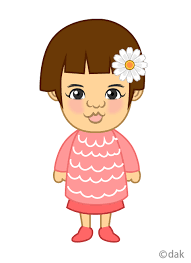 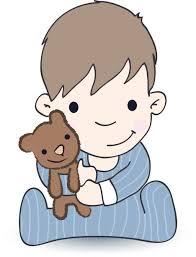 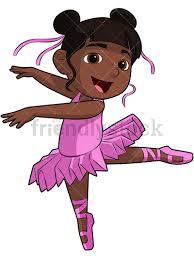 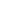 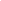 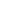 B. 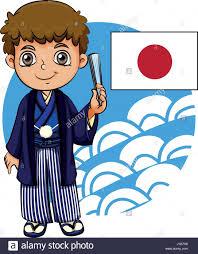 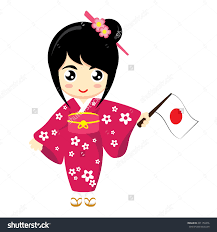 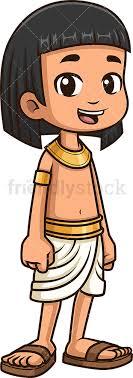 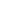 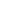 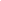 Script:A. Hi, my name’s Melisa. I’m 2 years old. I’m from Turkey, I’m Turkish.B. Hello, my name’s Haruki. I’m 10 years old. I’m from Japan. I’m Japanese.Name: ____________________________    Surname: ____________________________    Nber: ____   Grade/Class: _____Name: ____________________________    Surname: ____________________________    Nber: ____   Grade/Class: _____Name: ____________________________    Surname: ____________________________    Nber: ____   Grade/Class: _____Assessment: _____________________________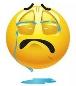 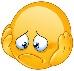 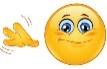 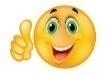 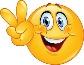 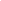 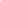 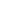 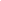 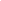 Date: ___________________________________________________    Date: ___________________________________________________    Assessment: _____________________________Teacher’s signature:___________________________Parent’s signature:___________________________